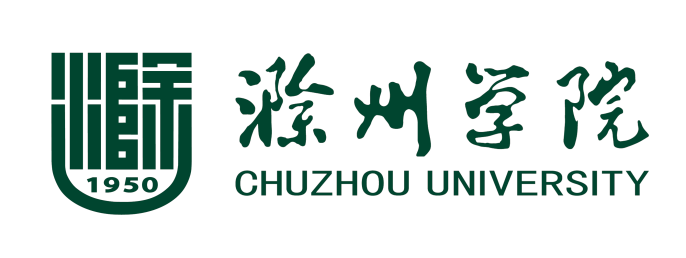 本科毕业论文开题报告表课题题目   基于BP网络模型的安徽民间金融问题研究                                                            学生姓名                 XXXX                          所学专业             国际经济与贸易                    导师姓名                  XXXX                         报告日期             2023年11月4日                教务处制关于本科毕业设计（论文）开题报告的规定为切实做好本科毕业设计（论文）的开题报告工作，保证论文质量，特作如下规定：一、开题报告是本科毕业设计（论文）的必经过程，所有本科生在写作毕业设计（论文）之前都必须作开题报告。二、开题报告主要检验学生对专业知识的驾驭能力和研究能力，考察写作论文的准备工作是否深入细致，包括选题是否恰当，资料占有是否翔实、全面，对国内外的研究状况是否了解，本人的研究是否具有创新性等。三、毕业设计（论文）开题报告前，学生必须根据所学专业培养目标，与教师双向选择后确定选题，在指导教师的指导下，广泛查阅文献，深入调查研究，收集资料，制定研究方案，在此基础上撰写开题报告。四、学生设计（论文）开题前需认真填写开题报告表，并向导师提出申请，由毕业设计（论文）指导小组负责开题报告的评议。五、毕业设计（论文）指导小组应当对开题报告进行认真评议，主要评议论文选题是否恰当，研究设想是否合理、可行，研究内容与方法是否具有开拓性、创新性，是否可以开始进行论文写作等。评议结果分为“合格”和“不合格”两种，学生开题报告评议结果须为“合格”方可开始论文写作。毕业设计（论文）指导小组不得少于3人。六、开题报告表应送交所在学院保存。七、表中各项可自行加页。（续表）说明：此表同毕业设计（论文）其他材料一起交学院保存。题 目题 目基于BP网络模型的安徽民间金融问题研究基于BP网络模型的安徽民间金融问题研究基于BP网络模型的安徽民间金融问题研究指导小组成员姓名姓名专业技术职务或职称签字指导小组成员XXXXXX指导小组成员XXXXXX指导小组成员XXX、XXXXXX、XXX指导小组成员研究现状、选题意义、研究方法、研究内容和主要参考文献研究现状、选题意义、研究方法、研究内容和主要参考文献研究现状、选题意义、研究方法、研究内容和主要参考文献研究现状：（1）国外研究现状国外学者从金融抑制方面研究的民间金融问题的有：罗纳德•I•麦金农（1973）指出发展中国家经济之所以欠发达，是由于“金融抑制”的存在，对问题的解决只能通过金融深化。Anders Isaksson（2002）指出由于金融抑制下的政府信贷配给以及体制内金融机构的所有制偏见和制度歧视，导致了民营企业对民间金融市场的强烈的制度需求。从金融政策方面分析的有：Kellee Tsai（2001）把民间金融在中国各地区发展的差异性归结为地方政府对待民营经济政策的差异性。爱德华•S•肖（1973）指出要消除人为因素对金融市场的分割，打破金融体系内部行业垄断，大力发展各种形式的金融。雷蒙德•W•戈德史密斯（1969）指出发展中国家的金融深化与发达国家的金融发展道路可以实现对接。从金融市场角度研究的有：William F.Steel,et al（1997）认为民间金融利用当地私人信息，从而在解决信息不对称方面具有比较优势，这是民间金融产生的重要原因。从金融效率角度研究的有：BeegerHumphrey(1994)与Yong(2001)等人通过研究证明X效率是决定金融机构经营绩效至关重要的因素；Sathye(2003)对印度的银行效率进行了实证研究。（2）国内研究现状国内学者对民间金融问题的研究有以金融合作分析：冯庆水（2010）揭示了我国农村金融体制运行中农村资金系统性流出巨大等问题；张爱华（2007）运用演化博弈论方法需将民间金融在法律框架内给予其合法地位；戴新民（2013）认为政府政策失灵而引发了温州民间金融种种问题；娄峰（2009）选择模型分析证明两者之间建立垂直合作的融资关系将能够改进整个农村金融参与者的福利。从金融制度角度研究的有：张杰（2009）从制度变迁的角度解释中国民间金融的生成逻辑，张庆亮（2001）指出民间金融是一种内生性的金融制度安排。马忠富（2001）中国现代民间金融是中国经济体制改革的产物。通过金融效率研究的有：刘汉涛（2004）、朱南（2004）等运用DEA方法、Tobit回归模型分析了银行的效率及其影响因素；林娟等（2006）基于金融活动的规模效应等所造成的交易成本的差异，比较了两者的比较优势及原因；姜旭朝等（2004）认为民间金融边际贷款成本对民间金融的蓬勃发展起着关键作用。以BP网络模型研究的有：甘敬义（2011）解决了传统模型难以处理高度非线性问题和自适应能力差的困难以金融风险角度为切入点构建预警系统，；黄颖利（2005）在windows环境下运行的衍生金融工具建立风险预警机制实现衍生金融工具风险的及时、有效预警；张潇元（2010）提出了基于BP网络的金融信用风险评估模型，并对提出的模型进行了改进和验证，实验结果表明该模型的合理性。南旭光（2008）以东南亚金融危机为研究对象，通过数据分析认为该模型具有明显的精确度和优越性。张瑞怀（2006）以湖南省农村金融生态环境评价了农村县域金融生态环境存在的差异及原因。以安徽民间金融研究的有：胡中生（2008）分析了古徽州地区活跃的民间金融组织钱会；冯庆水（2008）从资金角度分析了农村金融体系的完善和金融支持力度对实现新农村建设目标的进度和程度；佘传奇、赵朋（2010）研究了安徽省小额贷款公司存在的问题及对策；虞文美（2012）通过收集安徽省统计年鉴以及中国人民银行的相关数据分析了安徽省民间金融的现状。（3）研究现状评价从上述研究现状可以看出，不同学者以不同角度对民间金融进行了大量研究，专家学者针对各省民间金融的调查文献也不少，但安徽省的调查文献相对较少，以BP网络模型分析安徽民间金融更是少，考虑到该模型具有强大的自学能力和映射能力，能够拟合出任意复杂的非线性关系，因此，本课题试图构建BP网络模型对安徽民间金融效率进行评价，准确反映安徽民间金融状况和暴露存在的问题，为相关金融管理机构和监督机构提供具有参考价值和指导意义思路和方法。选题意义： 民间金融是国内外经济金融界关注的重要问题，更是近年来我国理论界和实际部门讨论的热点问题，十八届三中全会明确提出要完善金融市场体系。对民间金融的研究在理论上明确区分民间金融与官办金融和民营金融的概念范畴，为解决民间金融的存在与发展是金融深化还是金融浅化的理论分歧开辟一条新的思路。本文立足安徽省情，通过深入研究安徽民间金融发展的现状等问题，同时，本文以温州市金融改革试验区的设立及相关金融改革措施的部署为借鉴，对于解决正规金融难以顾及而民间经济又急需解决的融资难的问题、引导民间金融从“地下”走向“地上”以及推进金融改革、构建多元化金融体系等具有很强的现实意义。研究方法：1、文献研究法。在全面搜集有关文献资料的基础上，经过归纳整理、分析鉴别，对近几年有关民间金融的研究成果和进展进行系统、全面的叙述和评论。2、访问研究法。根据访问对象和访问过程的具体情况对安徽省部分民间金融机构、民间金融的当事人、进行访谈、调研等途径和方法对民间金融等相关因素进行调研，通过了解、提炼、归纳和聚类。3、比较分析法。通过对温州等地区及安徽省内部地区的民间金融数据进行分析比较，着眼于当前安徽省发展研究情况研究，以判断它们之间的趋势变化情况。研究内容：一、民间金融的相关理论（一）民间金融的概念（二）民间金融的分类（三）民间金融的作用二、安徽省民间金融状况分析（一）安徽省民间金融发展（二）安徽民间金融效率测度（三）安徽民间金融效率评价三、安徽省民间金融现阶段存在的问题（一）（二）...安徽省民间金融现阶段存在问题的原因分析（一）（二）……五、安徽省民间金融发展的对策建议（一）（二)     ...主要参考文献：[1] 孙家广,杨长青.计算机图形学[M].北京:清华大学出版社,1995.[2] 杨永伟,陆汉文.公益型小额信贷促进农户生计发展的嵌入式机制研究——以山西省左权县S村为例[J].南京农业大学学报(社会科学版),2020,20(06):34-42.[3] 张佐光,张晓宏,仲伟虹等.多相混杂纤维复合材料拉伸行为分析[A].见:张为民编.第九届全国复合材料学术会议论文集(下册)[C].北京:世界图书出版公司,1996.[4]石锐.互联网金融背景下M银行信用卡业务全过程风险管理研究[D].武汉：湖北工业大学硕士学位论文,2020.[5] 冯西桥.核反应堆压力容器的LBB分析[R].北京:清华大学核能技术设计研究院,1997.[6]王明亮.关于中国学术期刊标准化数据系统工程的进展 ［EB/OL］.http://www.cajcd.edu.cn/pub/wm1.txt...8-16/1998-10-04.[7] 李大伦.经济全球化的重要性[N].光明日报,1998-12-27(3).[8] Joel M.Stern.The EVA Challenge[J].Oversea Publishing House,2003,(12).研究现状：（1）国外研究现状国外学者从金融抑制方面研究的民间金融问题的有：罗纳德•I•麦金农（1973）指出发展中国家经济之所以欠发达，是由于“金融抑制”的存在，对问题的解决只能通过金融深化。Anders Isaksson（2002）指出由于金融抑制下的政府信贷配给以及体制内金融机构的所有制偏见和制度歧视，导致了民营企业对民间金融市场的强烈的制度需求。从金融政策方面分析的有：Kellee Tsai（2001）把民间金融在中国各地区发展的差异性归结为地方政府对待民营经济政策的差异性。爱德华•S•肖（1973）指出要消除人为因素对金融市场的分割，打破金融体系内部行业垄断，大力发展各种形式的金融。雷蒙德•W•戈德史密斯（1969）指出发展中国家的金融深化与发达国家的金融发展道路可以实现对接。从金融市场角度研究的有：William F.Steel,et al（1997）认为民间金融利用当地私人信息，从而在解决信息不对称方面具有比较优势，这是民间金融产生的重要原因。从金融效率角度研究的有：BeegerHumphrey(1994)与Yong(2001)等人通过研究证明X效率是决定金融机构经营绩效至关重要的因素；Sathye(2003)对印度的银行效率进行了实证研究。（2）国内研究现状国内学者对民间金融问题的研究有以金融合作分析：冯庆水（2010）揭示了我国农村金融体制运行中农村资金系统性流出巨大等问题；张爱华（2007）运用演化博弈论方法需将民间金融在法律框架内给予其合法地位；戴新民（2013）认为政府政策失灵而引发了温州民间金融种种问题；娄峰（2009）选择模型分析证明两者之间建立垂直合作的融资关系将能够改进整个农村金融参与者的福利。从金融制度角度研究的有：张杰（2009）从制度变迁的角度解释中国民间金融的生成逻辑，张庆亮（2001）指出民间金融是一种内生性的金融制度安排。马忠富（2001）中国现代民间金融是中国经济体制改革的产物。通过金融效率研究的有：刘汉涛（2004）、朱南（2004）等运用DEA方法、Tobit回归模型分析了银行的效率及其影响因素；林娟等（2006）基于金融活动的规模效应等所造成的交易成本的差异，比较了两者的比较优势及原因；姜旭朝等（2004）认为民间金融边际贷款成本对民间金融的蓬勃发展起着关键作用。以BP网络模型研究的有：甘敬义（2011）解决了传统模型难以处理高度非线性问题和自适应能力差的困难以金融风险角度为切入点构建预警系统，；黄颖利（2005）在windows环境下运行的衍生金融工具建立风险预警机制实现衍生金融工具风险的及时、有效预警；张潇元（2010）提出了基于BP网络的金融信用风险评估模型，并对提出的模型进行了改进和验证，实验结果表明该模型的合理性。南旭光（2008）以东南亚金融危机为研究对象，通过数据分析认为该模型具有明显的精确度和优越性。张瑞怀（2006）以湖南省农村金融生态环境评价了农村县域金融生态环境存在的差异及原因。以安徽民间金融研究的有：胡中生（2008）分析了古徽州地区活跃的民间金融组织钱会；冯庆水（2008）从资金角度分析了农村金融体系的完善和金融支持力度对实现新农村建设目标的进度和程度；佘传奇、赵朋（2010）研究了安徽省小额贷款公司存在的问题及对策；虞文美（2012）通过收集安徽省统计年鉴以及中国人民银行的相关数据分析了安徽省民间金融的现状。（3）研究现状评价从上述研究现状可以看出，不同学者以不同角度对民间金融进行了大量研究，专家学者针对各省民间金融的调查文献也不少，但安徽省的调查文献相对较少，以BP网络模型分析安徽民间金融更是少，考虑到该模型具有强大的自学能力和映射能力，能够拟合出任意复杂的非线性关系，因此，本课题试图构建BP网络模型对安徽民间金融效率进行评价，准确反映安徽民间金融状况和暴露存在的问题，为相关金融管理机构和监督机构提供具有参考价值和指导意义思路和方法。选题意义： 民间金融是国内外经济金融界关注的重要问题，更是近年来我国理论界和实际部门讨论的热点问题，十八届三中全会明确提出要完善金融市场体系。对民间金融的研究在理论上明确区分民间金融与官办金融和民营金融的概念范畴，为解决民间金融的存在与发展是金融深化还是金融浅化的理论分歧开辟一条新的思路。本文立足安徽省情，通过深入研究安徽民间金融发展的现状等问题，同时，本文以温州市金融改革试验区的设立及相关金融改革措施的部署为借鉴，对于解决正规金融难以顾及而民间经济又急需解决的融资难的问题、引导民间金融从“地下”走向“地上”以及推进金融改革、构建多元化金融体系等具有很强的现实意义。研究方法：1、文献研究法。在全面搜集有关文献资料的基础上，经过归纳整理、分析鉴别，对近几年有关民间金融的研究成果和进展进行系统、全面的叙述和评论。2、访问研究法。根据访问对象和访问过程的具体情况对安徽省部分民间金融机构、民间金融的当事人、进行访谈、调研等途径和方法对民间金融等相关因素进行调研，通过了解、提炼、归纳和聚类。3、比较分析法。通过对温州等地区及安徽省内部地区的民间金融数据进行分析比较，着眼于当前安徽省发展研究情况研究，以判断它们之间的趋势变化情况。研究内容：一、民间金融的相关理论（一）民间金融的概念（二）民间金融的分类（三）民间金融的作用二、安徽省民间金融状况分析（一）安徽省民间金融发展（二）安徽民间金融效率测度（三）安徽民间金融效率评价三、安徽省民间金融现阶段存在的问题（一）（二）...安徽省民间金融现阶段存在问题的原因分析（一）（二）……五、安徽省民间金融发展的对策建议（一）（二)     ...主要参考文献：[1] 孙家广,杨长青.计算机图形学[M].北京:清华大学出版社,1995.[2] 杨永伟,陆汉文.公益型小额信贷促进农户生计发展的嵌入式机制研究——以山西省左权县S村为例[J].南京农业大学学报(社会科学版),2020,20(06):34-42.[3] 张佐光,张晓宏,仲伟虹等.多相混杂纤维复合材料拉伸行为分析[A].见:张为民编.第九届全国复合材料学术会议论文集(下册)[C].北京:世界图书出版公司,1996.[4]石锐.互联网金融背景下M银行信用卡业务全过程风险管理研究[D].武汉：湖北工业大学硕士学位论文,2020.[5] 冯西桥.核反应堆压力容器的LBB分析[R].北京:清华大学核能技术设计研究院,1997.[6]王明亮.关于中国学术期刊标准化数据系统工程的进展 ［EB/OL］.http://www.cajcd.edu.cn/pub/wm1.txt...8-16/1998-10-04.[7] 李大伦.经济全球化的重要性[N].光明日报,1998-12-27(3).[8] Joel M.Stern.The EVA Challenge[J].Oversea Publishing House,2003,(12).研究现状：（1）国外研究现状国外学者从金融抑制方面研究的民间金融问题的有：罗纳德•I•麦金农（1973）指出发展中国家经济之所以欠发达，是由于“金融抑制”的存在，对问题的解决只能通过金融深化。Anders Isaksson（2002）指出由于金融抑制下的政府信贷配给以及体制内金融机构的所有制偏见和制度歧视，导致了民营企业对民间金融市场的强烈的制度需求。从金融政策方面分析的有：Kellee Tsai（2001）把民间金融在中国各地区发展的差异性归结为地方政府对待民营经济政策的差异性。爱德华•S•肖（1973）指出要消除人为因素对金融市场的分割，打破金融体系内部行业垄断，大力发展各种形式的金融。雷蒙德•W•戈德史密斯（1969）指出发展中国家的金融深化与发达国家的金融发展道路可以实现对接。从金融市场角度研究的有：William F.Steel,et al（1997）认为民间金融利用当地私人信息，从而在解决信息不对称方面具有比较优势，这是民间金融产生的重要原因。从金融效率角度研究的有：BeegerHumphrey(1994)与Yong(2001)等人通过研究证明X效率是决定金融机构经营绩效至关重要的因素；Sathye(2003)对印度的银行效率进行了实证研究。（2）国内研究现状国内学者对民间金融问题的研究有以金融合作分析：冯庆水（2010）揭示了我国农村金融体制运行中农村资金系统性流出巨大等问题；张爱华（2007）运用演化博弈论方法需将民间金融在法律框架内给予其合法地位；戴新民（2013）认为政府政策失灵而引发了温州民间金融种种问题；娄峰（2009）选择模型分析证明两者之间建立垂直合作的融资关系将能够改进整个农村金融参与者的福利。从金融制度角度研究的有：张杰（2009）从制度变迁的角度解释中国民间金融的生成逻辑，张庆亮（2001）指出民间金融是一种内生性的金融制度安排。马忠富（2001）中国现代民间金融是中国经济体制改革的产物。通过金融效率研究的有：刘汉涛（2004）、朱南（2004）等运用DEA方法、Tobit回归模型分析了银行的效率及其影响因素；林娟等（2006）基于金融活动的规模效应等所造成的交易成本的差异，比较了两者的比较优势及原因；姜旭朝等（2004）认为民间金融边际贷款成本对民间金融的蓬勃发展起着关键作用。以BP网络模型研究的有：甘敬义（2011）解决了传统模型难以处理高度非线性问题和自适应能力差的困难以金融风险角度为切入点构建预警系统，；黄颖利（2005）在windows环境下运行的衍生金融工具建立风险预警机制实现衍生金融工具风险的及时、有效预警；张潇元（2010）提出了基于BP网络的金融信用风险评估模型，并对提出的模型进行了改进和验证，实验结果表明该模型的合理性。南旭光（2008）以东南亚金融危机为研究对象，通过数据分析认为该模型具有明显的精确度和优越性。张瑞怀（2006）以湖南省农村金融生态环境评价了农村县域金融生态环境存在的差异及原因。以安徽民间金融研究的有：胡中生（2008）分析了古徽州地区活跃的民间金融组织钱会；冯庆水（2008）从资金角度分析了农村金融体系的完善和金融支持力度对实现新农村建设目标的进度和程度；佘传奇、赵朋（2010）研究了安徽省小额贷款公司存在的问题及对策；虞文美（2012）通过收集安徽省统计年鉴以及中国人民银行的相关数据分析了安徽省民间金融的现状。（3）研究现状评价从上述研究现状可以看出，不同学者以不同角度对民间金融进行了大量研究，专家学者针对各省民间金融的调查文献也不少，但安徽省的调查文献相对较少，以BP网络模型分析安徽民间金融更是少，考虑到该模型具有强大的自学能力和映射能力，能够拟合出任意复杂的非线性关系，因此，本课题试图构建BP网络模型对安徽民间金融效率进行评价，准确反映安徽民间金融状况和暴露存在的问题，为相关金融管理机构和监督机构提供具有参考价值和指导意义思路和方法。选题意义： 民间金融是国内外经济金融界关注的重要问题，更是近年来我国理论界和实际部门讨论的热点问题，十八届三中全会明确提出要完善金融市场体系。对民间金融的研究在理论上明确区分民间金融与官办金融和民营金融的概念范畴，为解决民间金融的存在与发展是金融深化还是金融浅化的理论分歧开辟一条新的思路。本文立足安徽省情，通过深入研究安徽民间金融发展的现状等问题，同时，本文以温州市金融改革试验区的设立及相关金融改革措施的部署为借鉴，对于解决正规金融难以顾及而民间经济又急需解决的融资难的问题、引导民间金融从“地下”走向“地上”以及推进金融改革、构建多元化金融体系等具有很强的现实意义。研究方法：1、文献研究法。在全面搜集有关文献资料的基础上，经过归纳整理、分析鉴别，对近几年有关民间金融的研究成果和进展进行系统、全面的叙述和评论。2、访问研究法。根据访问对象和访问过程的具体情况对安徽省部分民间金融机构、民间金融的当事人、进行访谈、调研等途径和方法对民间金融等相关因素进行调研，通过了解、提炼、归纳和聚类。3、比较分析法。通过对温州等地区及安徽省内部地区的民间金融数据进行分析比较，着眼于当前安徽省发展研究情况研究，以判断它们之间的趋势变化情况。研究内容：一、民间金融的相关理论（一）民间金融的概念（二）民间金融的分类（三）民间金融的作用二、安徽省民间金融状况分析（一）安徽省民间金融发展（二）安徽民间金融效率测度（三）安徽民间金融效率评价三、安徽省民间金融现阶段存在的问题（一）（二）...安徽省民间金融现阶段存在问题的原因分析（一）（二）……五、安徽省民间金融发展的对策建议（一）（二)     ...主要参考文献：[1] 孙家广,杨长青.计算机图形学[M].北京:清华大学出版社,1995.[2] 杨永伟,陆汉文.公益型小额信贷促进农户生计发展的嵌入式机制研究——以山西省左权县S村为例[J].南京农业大学学报(社会科学版),2020,20(06):34-42.[3] 张佐光,张晓宏,仲伟虹等.多相混杂纤维复合材料拉伸行为分析[A].见:张为民编.第九届全国复合材料学术会议论文集(下册)[C].北京:世界图书出版公司,1996.[4]石锐.互联网金融背景下M银行信用卡业务全过程风险管理研究[D].武汉：湖北工业大学硕士学位论文,2020.[5] 冯西桥.核反应堆压力容器的LBB分析[R].北京:清华大学核能技术设计研究院,1997.[6]王明亮.关于中国学术期刊标准化数据系统工程的进展 ［EB/OL］.http://www.cajcd.edu.cn/pub/wm1.txt...8-16/1998-10-04.[7] 李大伦.经济全球化的重要性[N].光明日报,1998-12-27(3).[8] Joel M.Stern.The EVA Challenge[J].Oversea Publishing House,2003,(12).研究现状：（1）国外研究现状国外学者从金融抑制方面研究的民间金融问题的有：罗纳德•I•麦金农（1973）指出发展中国家经济之所以欠发达，是由于“金融抑制”的存在，对问题的解决只能通过金融深化。Anders Isaksson（2002）指出由于金融抑制下的政府信贷配给以及体制内金融机构的所有制偏见和制度歧视，导致了民营企业对民间金融市场的强烈的制度需求。从金融政策方面分析的有：Kellee Tsai（2001）把民间金融在中国各地区发展的差异性归结为地方政府对待民营经济政策的差异性。爱德华•S•肖（1973）指出要消除人为因素对金融市场的分割，打破金融体系内部行业垄断，大力发展各种形式的金融。雷蒙德•W•戈德史密斯（1969）指出发展中国家的金融深化与发达国家的金融发展道路可以实现对接。从金融市场角度研究的有：William F.Steel,et al（1997）认为民间金融利用当地私人信息，从而在解决信息不对称方面具有比较优势，这是民间金融产生的重要原因。从金融效率角度研究的有：BeegerHumphrey(1994)与Yong(2001)等人通过研究证明X效率是决定金融机构经营绩效至关重要的因素；Sathye(2003)对印度的银行效率进行了实证研究。（2）国内研究现状国内学者对民间金融问题的研究有以金融合作分析：冯庆水（2010）揭示了我国农村金融体制运行中农村资金系统性流出巨大等问题；张爱华（2007）运用演化博弈论方法需将民间金融在法律框架内给予其合法地位；戴新民（2013）认为政府政策失灵而引发了温州民间金融种种问题；娄峰（2009）选择模型分析证明两者之间建立垂直合作的融资关系将能够改进整个农村金融参与者的福利。从金融制度角度研究的有：张杰（2009）从制度变迁的角度解释中国民间金融的生成逻辑，张庆亮（2001）指出民间金融是一种内生性的金融制度安排。马忠富（2001）中国现代民间金融是中国经济体制改革的产物。通过金融效率研究的有：刘汉涛（2004）、朱南（2004）等运用DEA方法、Tobit回归模型分析了银行的效率及其影响因素；林娟等（2006）基于金融活动的规模效应等所造成的交易成本的差异，比较了两者的比较优势及原因；姜旭朝等（2004）认为民间金融边际贷款成本对民间金融的蓬勃发展起着关键作用。以BP网络模型研究的有：甘敬义（2011）解决了传统模型难以处理高度非线性问题和自适应能力差的困难以金融风险角度为切入点构建预警系统，；黄颖利（2005）在windows环境下运行的衍生金融工具建立风险预警机制实现衍生金融工具风险的及时、有效预警；张潇元（2010）提出了基于BP网络的金融信用风险评估模型，并对提出的模型进行了改进和验证，实验结果表明该模型的合理性。南旭光（2008）以东南亚金融危机为研究对象，通过数据分析认为该模型具有明显的精确度和优越性。张瑞怀（2006）以湖南省农村金融生态环境评价了农村县域金融生态环境存在的差异及原因。以安徽民间金融研究的有：胡中生（2008）分析了古徽州地区活跃的民间金融组织钱会；冯庆水（2008）从资金角度分析了农村金融体系的完善和金融支持力度对实现新农村建设目标的进度和程度；佘传奇、赵朋（2010）研究了安徽省小额贷款公司存在的问题及对策；虞文美（2012）通过收集安徽省统计年鉴以及中国人民银行的相关数据分析了安徽省民间金融的现状。（3）研究现状评价从上述研究现状可以看出，不同学者以不同角度对民间金融进行了大量研究，专家学者针对各省民间金融的调查文献也不少，但安徽省的调查文献相对较少，以BP网络模型分析安徽民间金融更是少，考虑到该模型具有强大的自学能力和映射能力，能够拟合出任意复杂的非线性关系，因此，本课题试图构建BP网络模型对安徽民间金融效率进行评价，准确反映安徽民间金融状况和暴露存在的问题，为相关金融管理机构和监督机构提供具有参考价值和指导意义思路和方法。选题意义： 民间金融是国内外经济金融界关注的重要问题，更是近年来我国理论界和实际部门讨论的热点问题，十八届三中全会明确提出要完善金融市场体系。对民间金融的研究在理论上明确区分民间金融与官办金融和民营金融的概念范畴，为解决民间金融的存在与发展是金融深化还是金融浅化的理论分歧开辟一条新的思路。本文立足安徽省情，通过深入研究安徽民间金融发展的现状等问题，同时，本文以温州市金融改革试验区的设立及相关金融改革措施的部署为借鉴，对于解决正规金融难以顾及而民间经济又急需解决的融资难的问题、引导民间金融从“地下”走向“地上”以及推进金融改革、构建多元化金融体系等具有很强的现实意义。研究方法：1、文献研究法。在全面搜集有关文献资料的基础上，经过归纳整理、分析鉴别，对近几年有关民间金融的研究成果和进展进行系统、全面的叙述和评论。2、访问研究法。根据访问对象和访问过程的具体情况对安徽省部分民间金融机构、民间金融的当事人、进行访谈、调研等途径和方法对民间金融等相关因素进行调研，通过了解、提炼、归纳和聚类。3、比较分析法。通过对温州等地区及安徽省内部地区的民间金融数据进行分析比较，着眼于当前安徽省发展研究情况研究，以判断它们之间的趋势变化情况。研究内容：一、民间金融的相关理论（一）民间金融的概念（二）民间金融的分类（三）民间金融的作用二、安徽省民间金融状况分析（一）安徽省民间金融发展（二）安徽民间金融效率测度（三）安徽民间金融效率评价三、安徽省民间金融现阶段存在的问题（一）（二）...安徽省民间金融现阶段存在问题的原因分析（一）（二）……五、安徽省民间金融发展的对策建议（一）（二)     ...主要参考文献：[1] 孙家广,杨长青.计算机图形学[M].北京:清华大学出版社,1995.[2] 杨永伟,陆汉文.公益型小额信贷促进农户生计发展的嵌入式机制研究——以山西省左权县S村为例[J].南京农业大学学报(社会科学版),2020,20(06):34-42.[3] 张佐光,张晓宏,仲伟虹等.多相混杂纤维复合材料拉伸行为分析[A].见:张为民编.第九届全国复合材料学术会议论文集(下册)[C].北京:世界图书出版公司,1996.[4]石锐.互联网金融背景下M银行信用卡业务全过程风险管理研究[D].武汉：湖北工业大学硕士学位论文,2020.[5] 冯西桥.核反应堆压力容器的LBB分析[R].北京:清华大学核能技术设计研究院,1997.[6]王明亮.关于中国学术期刊标准化数据系统工程的进展 ［EB/OL］.http://www.cajcd.edu.cn/pub/wm1.txt...8-16/1998-10-04.[7] 李大伦.经济全球化的重要性[N].光明日报,1998-12-27(3).[8] Joel M.Stern.The EVA Challenge[J].Oversea Publishing House,2003,(12).研 究 计 划︵时间安排︶研究的基本要求：（一）（二）研 究 计 划︵时间安排︶研究计划：（一）2023-2024学年第一学期2023年10月，论文选题，收集论文相关材料；2023年10-11月，撰写开题报告并多次修改；2023年11月，开题报告答辩；2023年11-12月，撰写毕业论文。（二）2023-2024学年第二学期2024年02月-03月，提交毕业论文初稿；2024年03月，中期检查；2024年05月中旬，毕业论文答辩。指导小组评语和评议结果本文以安徽省民间金融的现状进行研究，选题具有一定的现实意义，民间金融不仅支撑着大量民营企业的发展壮大，同时也缓解了农村地区融资难的困境。研究设想科学合理，研究内容包括当前安徽省民间金融的现状、问题和对策，同时对温州民间金融进行了分析借鉴，文献研究较为充分，研究设计和思路较为清晰、合理，研究方法可行，同意开题。评议结果：   合格        	指导小组组长签名：                	2023年11月4日学院意见院（部）负责人签名：                                                 2023年11月15日